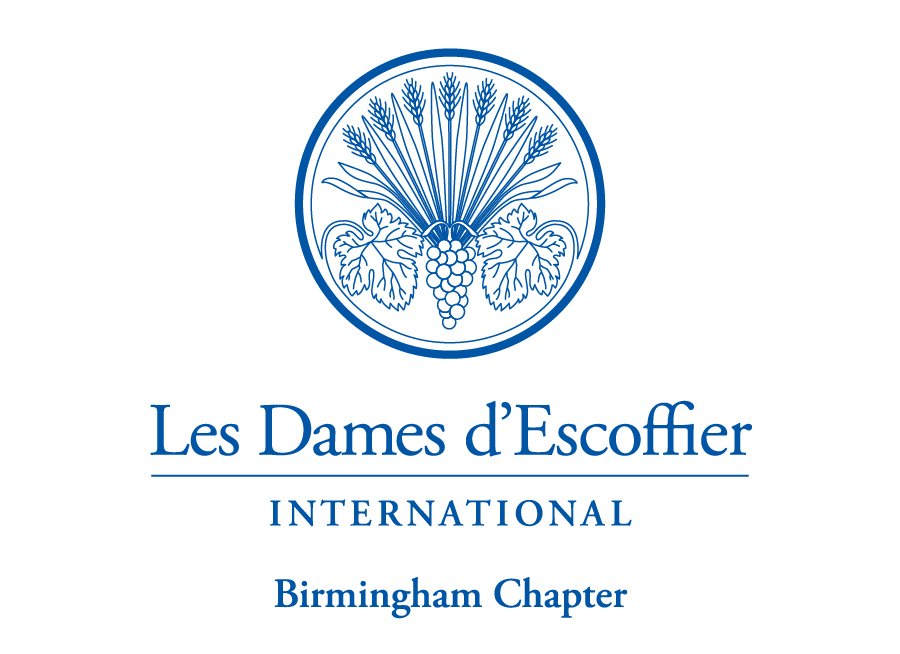 Entrepreneur Award Application2023Name_________________________________________________________________________________________Address______________________________________________________________________________________Phone________________________________________________________________________________________Email address______________________________________________________________________________Name of busines owner ___________________________________________________________________Date business opened_____________________________________________________________________Description of business___________________________________________________________________1. Submit a business plan that includes the mission, goals, and financial needs of the          business with a recent profit & loss statement and tax ID (please attach).2. Submit an essay that tells your story in fewer than 200 words. Include:                        • Demonstrate how the award will be used for enhancement of the business• Identify ways the business currently supports the community                 • Agree to support and participate in LDEI chapter community activities                                   • Agree to submit a written report at 6 and 12 months detailing how the financial award was used to enhance the business3. Submit two (2) letters of reference that support this application.Deadline: March 21, 2023Send to:Les Dames d’Escoffier, Birmingham ChapterAnna Theoktisto, Chair Grant Committee3648 Dabney DriveVestavia, AL 35243atheoktisto@gmail.com